Year 3/4Activity                                                                    Date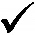          Activity                                                                    DateYear 5/6Activity                                                                    Date         Activity                                                                    DateCompose a piece of musicTake part in a Roman banquetEat something you’ve not tried beforeCreate a mosaicDesign and make a board gameCreate a jingle for an advertMake a musical instrumentLight a candleLearn a new gameMake something out of woodCook outdoorsWrite in hieroglyphicsProduce rubbings of a fossilTry yogaEat something you have grownVisit an art galleryCreate a display for show and tellWrite and perform a poemPerform in a playPlan a tour of the localChoreograph a danceMake a sculptureCreate a sculpture trailSend an emailWalk through a forestMake up your own game to teach to someone Visit a museumSkim stonesVisit a castleLearn to sew on a buttonGo o a picnicTake part in a treasure huntWatch a play or a dance production Learn to moon walkMake and launch an air powered rocketUse an OS mapGo orienteeringDo a blind folded taste testWrite a story for Emerald CityMake a large scale modelVisit a science laboratoryWrite a playExperience a Victorian school roomPut on a performanceClimb a treePlan and cook a mealDesign and make an electric modelKeep a diary for a weekTake a trip on a trainWrite a speechVote in a school electionInterview someoneVote in a school electionVisit a local charity and support themLearn how to access the newsDesign and pitch a business ideas/productChoose objects to put in a time capsuleSleep under canvasOrganise a tea party for parents and carersSee a sun setSee a sun riseGo hikingExplore inside a caveLearn something about the local area